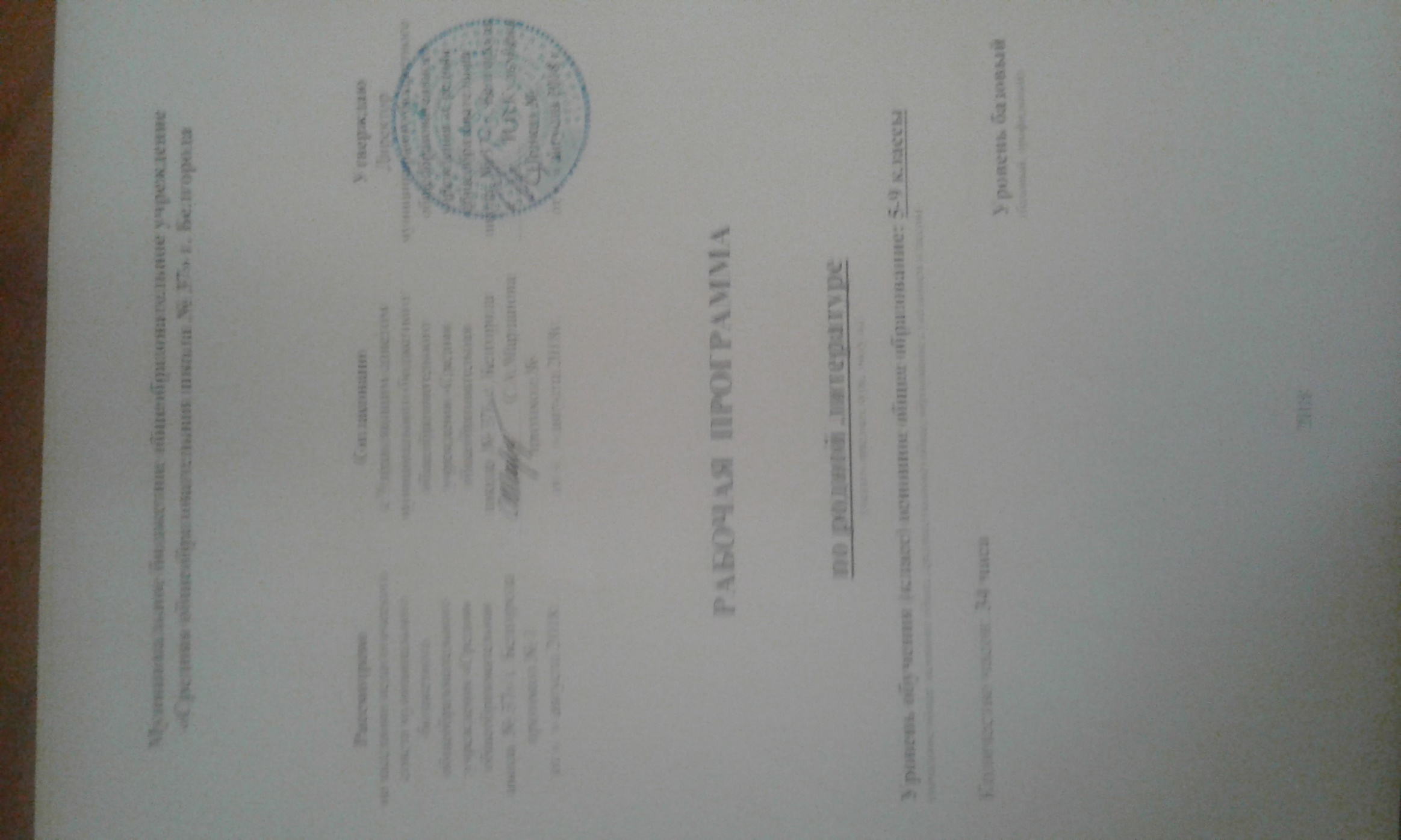 Данная программа учебного курса «Родная литература» для 5-9 классов разработана в соответствии требованиями федерального государственного образовательного стандарта основного общего образования (далее – ФГОС ООО) на основании приказа Министерства образования и науки РФ от 31.12.2015 № 1577 «О внесении изменений в ФГОС ООО, утвержденный приказом Минобрнауки РФ от 17.12.2010 №1897», с учетом положений Концепции преподавания русского языка и литературы в Российской Федерации, утвержденной 9 апреля 2016 г., № 637-р.Цель программы: воспитание уважительного и бережного отношение к родной литературе как величайшей духовной, нравственной и культурной ценности русского народа.Задачи:- формирование способности понимать и эстетически воспринимать произведения родной литературы;– обогащение духовного мира учащихся путем приобщения их к нравственным ценностям и художественному многообразию родной литературы, к отдельным ее произведениям, к произведениям писателей и поэтов Белгородской области;приобщение к литературному наследию своего народа;формирование причастности к свершениям и традициям своего народа, осознание исторической преемственности поколений, своей ответственности за сохранение культуры народа;формирование умения актуализировать в художественных текстах родной литературы личностно значимые образы, темы и проблемы, учитывать исторический, историко-культурный контекст и контекст творчества писателя в процессе анализа художественного литературного произведения.Общая характеристика учебного курсаФГОС ООО признает приоритетной духовно-нравственную ценность литературы для школьника – будущего гражданина своей страны, любящего свой народ и уважающего его традиции, язык и культуру.Изучение родной литературы играет ведущую роль в процессах воспитания личности, развития ее нравственных качеств и творческих способностей, в сохранении и развитии национальных традиций и исторической преемственности поколений.Родная литература как культурный символ России, высшая форма существования российской духовности и языка в качестве школьного предмета посредством воздействия на эстетические чувства воспитывает в человеке патриотизм, чувства исторической памяти, принадлежности к культуре, народу и всему человечеству.Содержание программы каждого класса включает в себя произведения (или фрагменты из произведений) родной литературы, помогающие школьнику осмыслить еѐ непреходящую историко-культурную и нравственно-ценностную роль.Критерии отбора художественных произведений для изучения: высокая художественная ценность, гуманистическая направленность, позитивное влияние на личность ученика, соответствие задачам его развития и возрастным особенностям, культурно-исторические традиции.В программе представлены следующие разделы:Древнерусская литература.Русская литература XVIII в.Русская литература первой половины XIX в.Русская литература второй половины XIX в.Русская литература первой половины XX в.Русская литература второй половины XX в.Творчество поэтов Белгородской области.Контроль уровня литературного образования.Место учебного курса «Родная литература»Учебный предмет «Родная литература» как часть образовательной области «Родной язык и литература» тесно связан с предметом «Родной язык». Родная литература является одним из основных источников обогащения речи учащихся, формирования их речевой культуры и коммуникативных навыков. Изучение языка художественных произведений способствует пониманию учащимися эстетической функции слова, овладению ими стилистически окрашенной родной речью.Программа учебного предмета «Родная литература» предназначена для изучения в 5-9 классах и рассчитана на 17 часов.В данной программе предусмотрены часы на выполнение практической части программы.Контрольные работы: в V- IX классах - 2 сочинения.Форма	организации	образовательного	процесса	-	классно-урочная: традиционные уроки (усвоение новых знаний, закрепление изученного,повторительно-обобщающий урок, комбинированный урок, урок контроля знаний, урок развития речи); нестандартные уроки: зачѐт, семинар.Виды и формы контроля:письменный ответ на вопрос;сочинение на литературоведческую тему;проект.Планируемые результатыосвоения учебного курса «Родная литература»Личностные результаты должны отражать:формирование общей культуры и мировоззрения, соответствующего практике сегодняшнего дня;осознание	себя	представителями	своего	народа	и	гражданами Российского государства;формирование чувства любви к Родине и патриотизма;формирование основ коммуникативной компетентности в общении;совершенствование духовно-нравственных качеств личности.Метапредметные результаты должны отражать:умение понимать проблему, выдвигать гипотезу, структурировать материал, подбирать аргументы для подтверждения собственной позиции, выделять причинно-следственные связи в устных и письменных высказываниях, формулировать выводы;умение самостоятельно организовывать собственную деятельность, оценивать ее, определять сферу своих интересов;умение работать с разными источниками информации, находить ее, анализировать, использовать в самостоятельной деятельности.Предметные результаты должны отражать:осознание значимости чтения и изучения родной литературы для своего дальнейшего развития; формирование потребности в систематическом чтении как средстве познания мира и себя в этом мире, гармонизации отношений человека и общества, многоаспектного диалога;понимание родной литературы как одной из основных национально- культурных ценностей народа, как особого способа познания жизни;Рекомендации по выбору методов обученияПри выработке стратегии освоения программы по родной литературе следует иметь в виду основной принцип: изучение родной литературы базируется на чтении. Все усилия учителя должны быть направлены прежде всего на то, чтобы обучающийся прочел произведение – вне чтения невозможны ни эмоциональные реакции на произведение, ни развитие интеллектуальных и творческих навыков.Второй базовый принцип – знание произведения важнее, чем знание того, что от него нужно получить. Урок литературы бессмыслен, если в процессе подготовки к нему или непосредственно на нем не происходит чтения, если он не сводит ученика и книгу. Отсюда главный методический ход для урока – медленное чтение.На уроке родной литературы особую роль играет учебная дискуссия. Литературное произведение открыто различным интерпретациям. Их обсуждение может быть исключительно продуктивным для формирования диалоговой культуры учеников и повышения их мотивации к чтению. При изучении родной литературы исключительно важны проектные и учебно- исследовательские методы работы. Они позволяют индивидуализировать обучение и интенсифицировать процесс обучения.Следует помнить о роли письменных работ при изучении родной литературы. Систематический отчет в разных формах и жанрах о прочитанном и понятом способствуют формированию у учащихся культуры высказывания.Описание учебно-методического и материально-технического обеспечения образовательного процесса по предмету «Родная русскаялитература»К техническим средствам обучения, которые могут эффективно использоваться на уроках родной русской литературы, относятся DVD-плеер, компьютер, мультимедиа.При использовании компьютера учащиеся применяют полученные на уроках информатики инструментальные знания (например, умения работать с текстовыми, графическими редакторами, искать информацию и т.д.), тем самым у них формируется готовность и привычка к практическому применению новых информационных технологий.Содержание учебного предметаклассВведение (1)Слово как средство создания образа.Из литературы XIX века (4)Русские басни.Л.Н. Толстой. Басни «Два товарища», «Лгун», «Отец и сыновья». Сведения о писателе. Нравственная проблематика басен, злободневность. Пороки, недостатки, ум, глупость, хитрость, невежество, самонадеянность. Основные темы басен. Приѐмы создания характеров и ситуаций. Мораль.В.И. Даль. Сказка «Что значит досуг?» Сведения о писателе. Богатство и выразительность языка. Тема труда в сказке. Поручение Георгия Храброго– своеобразный экзамен для каждого героя, проверка на трудолюбие. Идейно-художественный смысл сказки. Индивидуальная характеристика героя и авторское отношение. Использование описательной речи автора и речи действующих лиц.Н.Г. Гарин-Михайловский. Сказка «Книжка счастья». Сведения о писателе. Образы и сюжет сказки. Социально-нравственная проблематика произведения. Речь персонажей и отражение в ней особенностей характера и взгляда на жизнь и судьбу. Отношение писателя к событиям и героям. Мир глазами ребѐнка (беда и радость; злое и доброе начало в окружающем мире); своеобразие языка.Сочинение "Зло и добро в сказке".Поэзия ХIХ века о родной природе (2)П.А. Вяземский. Стихотворение «Первый снег». Краткие сведения о поэте. Радостные впечатления, труд, быт, волнения сердца, чистота помыслов и стремлений лирического героя. Символы и метафоры, преобладание ярких зрительных образов.Н.А. Некрасов. Стихотворение «Снежок». Детские впечатления поэта. Основная тема и способы еѐ раскрытия. Сравнения и олицетворения в стихотворении. Умение чувствовать красоту природы и сопереживать ей. Единство человека и природы.Из литературы XX века (6)Е.А. Пермяк. Сказка «Березовая роща». Краткие сведения о писателе. Тема, особенности создания образов. Решение серьезных философских проблем зависти и злобы, добра и зла языком сказки. Аллегорический язык сказки.В.А. Сухомлинский. "Легенда о материнской любви». Краткие сведения о писателе. Материнская любовь. Сыновняя благодарность. Особенности жанра. Значение финала.Ю.Я. Яковлев. Рассказ «Цветок хлеба». Краткие сведения о писателе. Раннее взросление. Забота взрослых о ребенке. Чувство ответственности за родных. Беда и радость; злое и доброе начало в окружающем мире; образы главных героев, своеобразие языка.Сочинение " Мир глазами ребѐнка".А.И. Приставкин. Рассказ «Золотая рыбка». Краткие сведения о писателе. Основная тематика и нравственная проблематика рассказа (тяжѐлое детство; сострадание, чуткость, доброта). Нравственно-эмоциональное состояние персонажей. Выразительные средства создания образов. Воспитание чувства милосердия, сострадания, заботы о беззащитном.В.Я. Ерошенко. Сказка «Умирание ивы». Краткие сведения о писателе- земляке. Тема природы и приѐмы еѐ реализации; второй смысловой план в сказке. Цельность произведения, взаимосвязанность всех элементов повествования, глубина раскрытия образа. Особенности языка писателя.Родная природа в произведениях поэтов XX века (3)В. Я. Брюсов. Стихотворение «Весенний дождь». Краткие сведения о поэте. Образная система, художественное своеобразие стихотворения. Слияние с природой; нравственно-эмоциональное состояние лирического героя. Выразительные средства создания образов.М. А. Волошин. Стихотворение «Как мне близок и понятен…» Краткие сведения о поэте. Непревзойдѐнный мастер слова. Чудесное описание природы. Умение видеть природу, наблюдать и понимать еѐ красоту. Единство человека и природы.Практикум выразительного чтения.Творчество поэтов Белгородской области (1)По выбору учителя.классВведение (1)Книга как духовное завещание одного поколения другому.Литературная сказка (1).Н.Д. Телешов. «Белая цапля». Назначение человека и его ответственность перед будущим. Нравственные проблемы, поставленные в сказке.Из литературы ХIХ века (3)А.С. Пушкин. «Выстрел». Мотивы поступков героев повести. Чувство мести, милосердие, благородство.Н. Г. Гарин-Михайловский. «Детство Тѐмы» (главы «Иванов», «Ябеда»,«Экзамены»). Отрочество героя. Годы учебы как череда тяжких испытаний в жизни подростка. Мечты и попытки их реализовать. Жестокое нравственное испытание в главе «Ябеда». Предательство и муки совести героя. Преодоление героем собственных слабостей в главе «Экзамены».Поэтический образ Родины. И. С. Никитин. «Русь»; М. Ю. Лермонтов.«Москва,   Москва!   люблю   тебя,    как    сын...»    (из    поэмы    «Сашка»); А. К. Толстой. «Край ты мой, родимый край». Автор и его отношение к родине в строках лирических стихов.Из литературы ХХ века (11)Ю. Вронский. «Юрьевская прорубь». Формирование характера подростка. Настоящая дружба. Образ средневекового города. Анализ главы«Бунт Мартина». Нравственные уроки повести.Софья Радзиевская. «Болотные робинзоны». Главы «Где искать спасения?», «На Андрюшкин остров», «Война вокруг нас кружит…» (или другие по выбору учителя). Драматическая история жителей полесской деревушки, война и дети. Смелость, мужество героев, глубокая вера в человека, в его лучшие душевные качества.А.П. Гайдар. «Тимур и его команда». Тема дружбы в повести, отношения взрослых и детей, тимуровское движение.Сочинение «Нужны ли сейчас тимуровцы?»Стихи о прекрасном и неведомом. А. Блок «Ты помнишь, в нашей бухте сонной...», Н. Гумилѐв «Жираф», Д. Самойлов «Сказка», В. Берестов«Почему-то в детстве...».А.Г. Алексин. «Самый счастливый день». Смысл названия рассказа. Почему семья нужна человеку? Необходимость бережного отношения к близким.А.В. Масс. «Сказка о черноокой принцессе», «Сочинение на тему: «Моя подруга» (по выбору учителя). Духовно-нравственная проблематика рассказов. Позиция автора.Ю. Кузнецова. "Помощница ангела". Взаимопонимание детей и родителей. Доброта и дружба.Сочинение «Нравственные уроки произведений современной литературы».Творчество поэтов Белгородской области (1) (по выбору учителя). Поэтическое изображение родной природы и выражение авторского настроения, миросозерцания. Лирический герой в произведениях.классВведение (1)Своеобразие курса родной русской литературы в 7 классе. Значение художественного произведения в культурном наследии России. Роль родного слова в формировании личности человека.Из литературы XVIII века (1)И. И.Дмитриев. Поэт и видный государственный чиновник. Русская басня. Отражение пороков человека в баснях «Два веера», «Нищий и собака»,«Три	льва»,	«Отец	с	сыном».	Аллегория	как	основное	средство художественной выразительности в баснях.Из литературы XIX века (4)Ф.Н.Глинка. Краткие сведения о  поэте-декабристе, патриоте,  высоко оценѐнном	А.С.Пушкиным.	Основные	темы,	мотивы.	Стихотворения«Москва», «К Пушкину»К.М.Станюкович.	Рассказ	«Рождественская	ночь»:	проблематика рассказа. Милосердие и вера в произведении писателя.В.М.Гаршин.	Психологизм	произведений	писателя.	Героизм	и готовность любой ценой к подвигу в рассказе «Сигнал».Сочинение по творчеству данных писателей ( по выбору учителя).Из литературы XX – XXI века (10)А. Т.Аверченко. Сатирические и юмористические рассказы писателя. О серьезном — с улыбкой Рассказ «Специалист». Тонкий юмор и грустный смех Аркадия Аверченко.Ю.М.Нагибин. Основные вехи биографии Ю.М.Нагибина. Произведение писателя о великих людях России. «Маленькие рассказы о большой судьбе». Страницы биографии космонавта Юрия Алексеевича Гагарина (глава «Юрина война» и др. по выбору учителя)В.О.Богомолов. Краткие сведения о писателе-фронтовике. Рассказ «Рейс«Ласточки». Будни войны на страницах произведения. Подвиг речников.Ю.Я.Яковлев. Тема памяти и связи поколений. Рассказ – притча «Семья Пешеходовых». Средства выразительности в произведении.В.Н.Крупин. Краткие сведения о писателе. Тема детского сострадания на страницах произведения «Женя Касаткин».Сочинение "Уроки жалости и скорби в русской литературе."С.А.Баруздин. Нравственность и чувство долга, активный и пассивный протест, истинная и ложная красота. Мой ровесник на страницах произведения «Тринадцать лет».А.В. Масс. Фантазийный мир моего сверстника на страницах рассказа«Расскажи про Иван Палыча».Е.В. Габова. Рассказ «Не пускайте Рыжую на озеро». Образ героини произведения: красота внутренняя и внешняя.Е.А.Евтушенко. Краткая биография. Стихотворение «Картинка детства». Взгляд на вопросы нравственности.Творчество поэтов Белгородской области (1)В.Молчанов, Б.Осыков, И.Чернухин, А.Машкара и др. по выбору учителя и учащихся.класс Из древнерусской литературы (1)Рассказы русских летописей XII – XIV веков (по выбору учителя).Образное отражение жизни в древнерусской литературе.Из литературы XIX века (6)Бестужев-Марлинский А.А. "Вечер на бивуаке". Лицемерие и эгоизм светского общества и благородство чувств героя рассказа.Баратынский Е.А. Стихотворения. Отражение мира чувств человека в стихотворении «Водопад». Звукопись.Гаршин В.М. "То, чего не было". Аллегорический смысл лирико- философской новеллы. Мастерство иносказания.Апухтин А.Н. Стихотворение «День ли царит, тишина ли ночная…» Поэтические традиции XIX века в творчестве А.Н. Апухтина.Чарская	Л.А.	Гимназистки.	Рассказ	«Тайна».	Тема	равнодушия	и непонимания в рассказе. Ранимость души подростка.Сочинение "Глубина человеческих чувств и способы их выражения в литературе."Из литературы XX века (9)Пантелеев Л. "Главный инженер". Образы детей в произведениях о Великой Отечественной войне. Жажда личного подвига во имя победы.Рождественский	Р.И.	Стихотворения.	Величие	духа	«маленького человека» в стихотворении«На земле безжалостно маленькой…»Пермяк Е.А. "Ужасный почерк". Жизненная позиция героя рассказа.Яковлев Ю.Я. "Рыцарь Вася". Благородство как следование внутренним нравственным идеалам.Козлов В.Ф. Рассказ «Сократ мой друг». Поступок героя как отражения характера.Романова Л. Рассказ «Мы приговариваем тебя к смерти». Одиночество подростков в современном мире.Сочинение по творчеству данных писателей ( по выбору учителя).Практикум выразительного чтения. Ю. Левитанский. «Диалог у новогодней ѐлки», Б. Окуджава «Песенка о ночной Москве», А. Макаревич«Пока горит свеча». Мотив одиночества в лирике.Творчество	поэтов	Белгородской	области	(1).	Михалѐв	В.В. Стихотворения. Бескорыстная любовь к родной земле.класс Из русской литературы XVIII века (1)Н.М.Карамзин. «Сиерра Морена» – яркий образец лирической прозы русского романтического направления 18 века. Тема трагической любви. Мотив вселенского одиночества.Из литературы XIX века (2)Л.Н.Толстой. «Народные рассказы» - подлинная энциклопедия народной жизни. Поиск встречи с Богом. Путь к душе. («Свечка», «Три старца», «Где любовь, там и Бог», «Кающийся грешник» и др.). Поэтика и проблематика. Язык. (Анализ рассказов по выбору).А.П. Чехов. «В рождественскую ночь». Иронический парадокс в рождественском рассказе. Трагедийная тема рока, неотвратимости судьбы. Нравственное перерождение героини.Из литературы XX века (4)В.В.Вересаев. «Загадка». Образ города как антитеза природному миру.Красота искусства.Ю.П.Казаков. «Двое в декабре». Смысл названия рассказа. Душевная жизнь героев. Поэтика психологического параллелизма.К.Д.Воробьѐв. «Гуси-лебеди». Человек на войне. Любовь как высшая нравственная основа в человеке. Смысл названия рассказа.Письменная работа (ответ на проблемный вопрос).Из современной русской литературы (9)А.И.Солженицын. Цикл «Крохотки» - многолетние раздумья автора о человеке, о природе, о проблемах современного общества и о судьбе России. Языковые средства философского цикла и их роль в раскрытии образа автора.(Анализ отдельных миниатюр цикла по выбору).В.Г.Распутин. «Женский разговор». Проблема любви и целомудрия.Две героини, две судьбы.Сочинение " Диалог поколений".Т.Н. Толстая. «Соня». Мотив времени – один из основных мотивов рассказа. Тема нравственного выбора. Образ «вечной Сонечки». Символические образы.В.Н. Крупин. Сборник миниатюр «Босиком по небу» (Крупинки). Традиции русской классической прозы в рассказах. Сюжет, композиция. Средства выражения авторской позиции. Психологический параллелизм как сюжетно-композиционный принцип. Красота вокруг нас. Умение замечать прекрасное. Главные герои, их портреты и характеры, мировоззрение (анализ миниатюр по выбору).Б.П. Екимов. «Ночь исцеления». Особенности прозы писателя. Трагическая    судьба    человека    в    годы    Великой    Отечественной войны. Внутренняя драма героини, связанная с пережитым во время давно закончившейся войны.Захар Прилепин. «Белый квадрат». Нравственное взросление героя рассказа. Проблемы памяти, долга, ответственности, непреходящей человеческой жизни в изображении писателя.Сочинение по творчеству данных писателей ( по выбору учителя).Творчество поэтов Белгородской области (1).В.Ерошенко, Т.Олейникова и др. (по выбору). Основные мотивы лирики.Любовь к малой родине.Тематическое планирование с указанием количества часов, отводимых на изучение каждой темыКалендарно-тематическое планирование 5 классклассклассклассклассКлассКоличество часов в неделюКоличество часов вгод50,51760,51770,51780,51790,517Итого2,585РазделКоличество часовХарактеристика основных видов учебнойдеятельности5 класс5 класс5 классВведение.	Из литературы XIX века5Актуализируют знания о литературе XIX века. Углубляют знания о жанребасни. Осваивают понятие об авторской сказке.Поэзия ХIХ века о родной природе2Учатся	анализироватьстихотворения о природеИз	литературы XX века6Знакомятся	слитературным процессом ХХ века. Учатся анализировать тексты писателей 1 половиныХХ векаРодная	природав	произведениях поэтов XX века3Знакомятся	сособенностями воспроизведения образа родной природы		в	стихотворениях поэтов	ХХ		века.	Учатся сопоставлять их с изученнымилирическими произведениямиТворчество поэтов	Белгородскойобласти1Знакомятся с творчеством поэтов Белгородской области6 класс6 класс6 классВведение.Литературная сказка2Учатся	воспринимать книгу как духовное завещаниеодного	поколения	другому.Знакомятся	с	понятиемлитературная сказка.Из	литературы ХIХ века3Актуализируют знания о литературе XIX века. Учатся анализировать аксиологические основы, заложенные впроизведении.Из	литературы ХХ века11Осваивают особенности литературного процесса ХХ века. Анализируют жанрово- родовую		специфику произведений ХХ века. Создают	письменное монологическое высказывание, аргументируя свое мнение примерами из литературы ХХвека.Творчество поэтов	Белгородской области1Актуализируют знания о творчестве		поэтов Белгородской	области. Знакомятся с произведениями оприроде поэтов-земляков.7 класс7 класс7 классВведение.	Из литературы		XVIIIвека2Актуализируют знания о литературе XVIII века. Учатся осознавать	значение художественного произведения в культурном наследии России, роль родного слова вформировании	личности человека.Из	литературы XIX века4Актуализируют знания о литературном процессе XIX века.	Анализируют произведения патриотической и нравственно-этическойпроблематики.	Создают письменное монологическое высказывание на заданнуютему.Из	литературы XX – XXI века10Знакомятся	сособенностями	современного литературного		процесса.Учатся	анализировать произведения		современнойпоэзии и прозы.Творчество поэтов	Белгородской области1Актуализируют знания о творчестве	поэтов Белгородской области. Готовятсообщения, презентации.8 класс8 класс8 классИздревнерусской литературы1Учатся анализировать произведения летописного жанра. Определяют спецификуи уникальность жанра летописи.Из	литературы XIX века6Актуализируют знания о литературном процессе XIX века.	Анализируютпроизведения	духовно- нравственной проблематики.Из	литературы XX века9Актуализируют знания о литературном процессе ХХ века. Отрабатывают навыки выразительного	чтениянаизусть.Творчество поэтов	Белгородской области1Актуализируют знания о творчестве		поэтов Белгородской	области.Анализируют произведения о родной земле.9 класс9 класс9 классИз	русской литературы	XVIIIвека1Актуализируют знания о литературе XVIII века. Знакомятся с прозой русскогоромантического направления 18 векаИз	литературы XIX века2Актуализируют знания о литературном процессе XIX века. Учатся анализироватьпроизведения	духовно- нравственной направленности.Из	литературы XX века4Актуализируют знания о литературном процессе ХХ. Учатся    производить    анализхудожественного      текста      ваксиологическом аспекте.аксиологическом аспекте.Из	современной русской литературы9Знакомятся	сособенностями современного литературного		процесса. Анализируют произведение в его	жанрово-родовой специфике.			Создают письменное монологическое высказывание     на     заданнуютему.Знакомятся	сособенностями современного литературного		процесса. Анализируют произведение в его	жанрово-родовой специфике.			Создают письменное монологическое высказывание     на     заданнуютему.Творчество поэтов	Белгородской области1Актуализируют знания о творчестве		поэтов Белгородской	области.Анализируют произведения о родной земле.Актуализируют знания о творчестве		поэтов Белгородской	области.Анализируют произведения о родной земле.Итого:85 часов№п/пТема. Круг рассматриваемых вопросовКоличество часов1.Введение. Слово как средство создания образа.12.Из литературы XIX века. Русские басни.Л.Н. Толстой. Басни «Два товарища», «Лгун», «Отец и сыновья». Сведения о писателе. Нравственная проблематика басен, злободневность. Пороки, недостатки, ум, глупость, хитрость, невежество, самонадеянность. Основные темы басен. Приѐмы создания характеров и ситуаций. Мораль.13.В.И. Даль. Сказка «Что значит досуг?» Сведения о писателе. Богатство и выразительность языка. Тема труда в сказке. Поручение Георгия Храброго – своеобразный экзамен для каждого героя, проверка на трудолюбие. Идейно-художественный смысл сказки. Индивидуальная   характеристика   героя   и   авторскоеотношение. Использование описательной речи автора и1речи действующих лиц.4.Н.Г. Гарин-Михайловский. Сказка «Книжка счастья». Сведения о писателе. Образы и сюжет сказки. Социально-нравственная проблематика произведения. Речь персонажей и отражение в ней особенностей характера и взгляда на жизнь и судьбу. Отношение писателя к событиям и героям. Мир глазами ребѐнка (беда и радость; злое и доброе начало в окружающем мире); своеобразие языка.15.Сочинение «Зло и добро в сказке».16.Поэзия ХIХ века о родной природеП.А. Вяземский. Стихотворение «Первый снег». Краткие сведения о поэте. Радостные впечатления, труд, быт, волнения сердца, чистота помыслов и стремлений лирического героя. Символы и метафоры, преобладание ярких зрительных образов.17.Н.А. Некрасов. Стихотворение «Снежок». Детские впечатления поэта. Основная тема и способы еѐ раскрытия. Сравнения и олицетворения в стихотворении. Умение чувствовать красоту природы и сопереживать ей. Единство человека и природы18.Из литературы XX векаЕ.А. Пермяк. Сказка «Березовая роща». Краткие сведения о писателе. Тема, особенности создания образов. Решение серьезных философских проблем зависти и злобы, добра и зла языком сказки. Аллегорический язык сказки.19.В.А. Сухомлинский. "Легенда о материнской любви». Краткие сведения о писателе. Материнская любовь. Сыновняя благодарность. Особенности жанра. Значение финала.110.Ю.Я. Яковлев. Рассказ «Цветок хлеба». Краткие1сведения о писателе. Раннее взросление. Забота взрослых о ребенке. Чувство ответственности за родных. Беда и радость; злое и доброе начало в окружающем мире; образы главных героев, своеобразие языка.11.Сочинение «Мир глазами ребѐнка».112.А.И. Приставкин. Рассказ «Золотая рыбка». Краткие сведения о писателе. Основная тематика и нравственная проблематика рассказа (тяжѐлое детство; сострадание, чуткость, доброта). Нравственно-эмоциональное состояние персонажей. Выразительные средства создания образов. Воспитание чувства милосердия, сострадания, заботы о беззащитном.113.В.Я. Ерошенко. Сказка «Умирание ивы». Краткие сведения о писателе-земляке. Тема природы и приѐмы еѐ реализации; второй смысловой план в сказке. Цельность произведения, взаимосвязанность всех элементов повествования, глубина раскрытия образа. Особенности языка писателя.114.Родная природа в произведениях поэтов XX векаВ. Я. Брюсов. Стихотворение «Весенний дождь». Краткие сведения о поэте. Образная система, художественное своеобразие стихотворения. Слияние с природой; нравственно-эмоциональное состояние лирического героя. Выразительные средства создания образов.115.М.А. Волошин. Стихотворение «Как мне близок и понятен…» Краткие сведения о поэте. Непревзойдѐнный мастер слова. Чудесное описаниеприроды.    Умение    видеть    природу,    наблюдать    и1понимать еѐ красоту. Единство человека и природы.16.Практикум выразительного чтения.117.Творчество поэтов Белгородской областиПо выбору учителя.1№п/пТема. Круг рассматриваемых вопросовКоличество часов1.Введение.	Книга	как	духовное	завещание	одного поколения другому.12.Литературная сказка.Н.Д. Телешов. «Белая цапля». Назначение человека и его ответственность перед будущим. Нравственные проблемы, поставленные в сказке.13.Из литературы ХIХ векаА.С. Пушкин. «Выстрел». Мотивы поступков героев повести. Чувство мести, милосердие, благородство.14.Н.Г. Гарин-Михайловский. Сказка «Книжка счастья». Сведения о писателе. Образы и сюжет сказки. Социально-нравственная проблематика произведения. Речь персонажей и отражение в ней особенностей характера и взгляда на жизнь и судьбу. Отношение писателя к событиям и героям. Мир глазами ребѐнка (беда и радость; злое и доброе начало в окружающем мире); своеобразие языка.15.Н.Г. Гарин-Михайловский.	«Детство	Тѐмы»(главы «Иванов», «Ябеда», «Экзамены»). Отрочество1героя. Годы учебы как череда тяжких испытаний в жизни подростка. Мечты и попытки их реализовать. Жестокое нравственное испытание в главе «Ябеда». Предательство и муки совести героя. Преодоление героем собственных слабостей в главе «Экзамены».6.Поэтический образ Родины. И. С. Никитин. «Русь»; М. Ю. Лермонтов. «Москва, Москва! люблю тебя, как сын...» (из поэмы «Сашка»); А. К. Толстой. «Край ты мой, родимый край». Автор и его отношение к родине в строках лирических стихов.17.Из литературы ХХ векаЮ. Вронский. «Юрьевская прорубь». Формирование характера подростка. Настоящая дружба. Образ средневекового города. Анализ главы «Бунт Мартина». Нравственные уроки повести.18.Софья Радзиевская. «Болотные робинзоны». Главы«Где   искать спасения?», «На   Андрюшкин остров»,«Война вокруг нас кружит…» (или другие по выбору учителя). Драматическая история жителей полесской деревушки, война и дети. Смелость, мужество героев, глубокая вера в человека, в его лучшие душевные качества.29.А.П. Гайдар. «Тимур и его команда». Тема дружбы в повести, отношения взрослых и детей, тимуровское движение.110.Сочинение «Нужны ли сейчас тимуровцы?»111.Стихи	о	прекрасном	и	неведомом.	А.	Блок	«Ты помнишь,	в	нашей	бухте	сонной...»,		Н.	Гумилѐв«Жираф», Д. Самойлов «Сказка», В. Берестов «Почему- то в детстве...».112.А.Г.	Алексин.	«Самый	счастливый	день».	Смыслназвания	рассказа.	Почему	семья	нужна	человеку?1Необходимость бережного отношения к близким.13.А.В.    Масс.     «Сказка     о     черноокой     принцессе»,«Сочинение на тему: «Моя подруга» (по выбору учителя). Духовно-нравственная проблематика рассказов. Позиция автора.114.Ю. Кузнецова. "Помощница ангела". Взаимопонимание детей и родителей. Доброта и дружба.115.Сочинение	«Нравственные	уроки	произведений современной литературы».116.Творчество поэтов Белгородской области (по выбору учителя). Поэтическое изображение родной природы и выражение авторского настроения, миросозерцания. Лирический герой в произведениях.1№п/пТема. Круг рассматриваемых вопросовКоличество часов1.Введение. Своеобразие курса родной русской литературы в 7 классе. Значение художественного произведения в культурном наследии России. Роль родного слова в формировании личности человека.12.Из литературы XVIII векаИ. И.Дмитриев. Поэт и видный государственный чиновник. Русская басня. Отражение пороков человека в баснях «Два веера», «Нищий и собака», «Три льва»,«Отец с сыном». Аллегория как основное средство художественной выразительности в баснях.13.Из литературы XIX векаФ.Н.Глинка. Краткие сведения о поэте-декабристе,1патриоте, высоко оценѐнном А.С.Пушкиным. Основные темы, мотивы. Стихотворения «Москва», «К Пушкину»4.К.М.Станюкович. Рассказ «Рождественская ночь»: проблематика рассказа. Милосердие и вера в произведении писателя.15.В.М.Гаршин. Психологизм произведений писателя. Героизм и готовность любой ценой к подвигу в рассказе«Сигнал».16.Сочинение по творчеству данных писателей ( по выбору учителя).17.Из литературы XX – XXI векаА. Т. Аверченко. Сатирические и юмористические рассказы писателя. О серьезном — с улыбкой Рассказ«Специалист». Тонкий юмор и грустный смех Аркадия Аверченко.18.Ю.М. Нагибин. Основные вехи биографии Ю.М.Нагибина. Произведение писателя о великих людях России. «Маленькие рассказы о большой судьбе». Страницы биографии космонавта Юрия Алексеевича Гагарина (глава «Юрина война» и др. по выбору учителя)19.В.О. Богомолов. Краткие сведения о писателе- фронтовике. Рассказ «Рейс «Ласточки». Будни войны на страницах произведения. Подвиг речников.110.Ю.Я. Яковлев. Тема памяти и связи поколений. Рассказ – притча «Семья Пешеходовых». Средства выразительности в произведении.111.В.Н. Крупин. Краткие сведения о писателе. Тема детского сострадания на страницах произведения «Женя Касаткин».112.Сочинение «Уроки жалости и скорби в русской1литературе»13.С.А. Баруздин. Нравственность и чувство долга, активный и пассивный протест, истинная и ложная красота. Мой ровесник на страницах произведения«Тринадцать лет».114.А.В. Масс. Фантазийный мир моего сверстника на страницах рассказа «Расскажи про Иван Палыча».115.Е.В. Габова. Рассказ «Не пускайте Рыжую на озеро». Образ героини произведения: красота внутренняя и внешняя.116.Е.А. Евтушенко. Краткая биография. Стихотворение «Картинка детства». Взгляд на вопросы нравственности.117.Творчество поэтов Белгородской областиВ. Молчанов, Б. Осыков, И. Чернухин, А. Машкара и др. по выбору учителя и учащихся1№п/пТема. Круг рассматриваемых вопросовКоличество часов1.Из древнерусской литературыРассказы русских летописей XII – XIV веков (по выбору учителя). Образное отражение жизни в древнерусской литературе.12.Из литературы XIX векаБестужев-Марлинский А.А. «Вечер на бивуаке». Лицемерие и эгоизм светского общества и благородство чувств героя рассказа.13.Баратынский	Е.А.	Стихотворения.	Отражение1мира	чувств	человека	в	стихотворении	«Водопад». Звукопись.4.Гаршин В.М. «То, чего не было». Аллегорический смысл лирико-философской новеллы. Мастерство иносказания.15.Апухтин А.Н. Стихотворение «День ли царит, тишина ли ночная…» Поэтические традиции XIX века в творчестве А.Н. Апухтина.16.Чарская Л.А. Гимназистки. Рассказ «Тайна». Тема равнодушия и непонимания в рассказе. Ранимость души подростка.17.Сочинение	«Глубина	человеческих	чувств	и способы их выражения в литературе»18.Из литературы XX векаПантелеев Л. «Главный инженер». Образы детей в произведениях о Великой Отечественной войне. Жажда личного подвига во имя победы.29.Рождественский Р.И. Стихотворения. Величие духа «маленького человека» в стихотворении«На земле безжалостно маленькой…»110.Пермяк	Е.А.	«Ужасный	почерк2.	Жизненная позиция героя рассказа.111.Яковлев Ю.Я. "Рыцарь Вася". Благородство как следование внутренним нравственным идеалам.112.Козлов В.Ф. Рассказ «Сократ мой друг». Поступок героя как отражения характера.113.Романова Л. Рассказ «Мы приговариваем тебя к смерти». Одиночество подростков в современном мире.114.Сочинение по творчеству данных писателей ( по выбору учителя).115.Практикум	выразительного	чтения.	Ю. Левитанский. «Диалог у новогодней ѐлки», Б. Окуджава«Песенка о ночной Москве», А. Макаревич «Пока горит свеча». Мотив одиночества в лирике.116.Творчество поэтов Белгородской области Михалѐв В.В. Стихотворения. Бескорыстная любовь к родной земле.1№п/пТема. Круг рассматриваемых вопросовКоличество часов1.Из русской литературы XVIII векаН.М. Карамзин. «Сиерра Морена» – яркий образец лирической прозы русского романтического направления 18 века. Тема трагической любви. Мотив вселенского одиночества.12.Из литературы XIX векаЛ.Н. Толстой. «Народные рассказы» - подлинная энциклопедия народной жизни. Поиск встречи с Богом. Путь к душе. («Свечка», «Три старца», «Где любовь, там и Бог»,«Кающийся грешник» и др.). Поэтика и проблематика. Язык. (Анализ рассказов по выбору).13.А.П. Чехов. «В рождественскую ночь». Иронический парадокс в рождественском рассказе. Трагедийная тема рока, неотвратимости судьбы. Нравственное перерождение героини.14.Из литературы XX векаВ.В. Вересаев. «Загадка». Образ города как антитеза природному миру. Красота искусства.15.Ю.П. Казаков. «Двое в декабре». Смысл названия рассказа. Душевная жизнь героев. Поэтика психологического параллелизма.16.К.Д. Воробьѐв. «Гуси-лебеди». Человек на войне. Любовь как высшая нравственная основа в человеке. Смысл названия рассказа.17.Письменная работа (ответ на проблемный вопрос).18.Из современной русской литературыА.И. Солженицын. Цикл «Крохотки» - многолетние раздумья автора о человеке, о природе, о проблемах современного общества и о судьбе России. Языковые средства философского цикла и их роль в раскрытии образа автора.(Анализ отдельных миниатюр цикла по выбору).19.В.Г. Распутин. «Женский разговор». Проблема любви и целомудрия. Две героини, две судьбы.110.Сочинение «Диалог поколений».111.Т.Н. Толстая. «Соня». Мотив времени – один из основных мотивов рассказа. Тема нравственного выбора. Образ «вечной Сонечки». Символические образы.112.В.Н. Крупин. Сборник миниатюр «Босиком по небу» (Крупинки). Традиции русской классической прозы в рассказах. Сюжет, композиция. Средства выражения авторской позиции. Психологический параллелизм как сюжетно-композиционный принцип. Красота вокруг нас. Умение замечать прекрасное. Главные герои, их портреты и характеры, мировоззрение (анализ миниатюр по выбору).213.Б.П. Екимов. «Ночь исцеления». Особенности прозы писателя. Трагическая судьба человека в годы Великой Отечественной войны. Внутренняя драма героини, связанная с пережитым во время давно закончившейся войны.114.Захар Прилепин. «Белый квадрат». Нравственное взросление героя рассказа. Проблемы памяти, долга, ответственности, непреходящей человеческой жизни в изображении писателя.115.Сочинение по творчеству данных писателей (по выбору учителя).116.Творчество поэтов Белгородской области.В. Ерошенко, Т. Олейникова и др. (по выбору). Основные мотивы лирики. Любовь к малой родине.1